Учим с ребенком стихиПодготовила: Тютюных М.Г.Учитель – логопед  МБДОУ «Детский сад №19 «Родничок»Заботливые родители, которые желают своему ребенку счастливого будущего, понимают, что оно связано с образованием. Трудно представить человека, который считается просвещенным, культурным, но не любит читать, не имеет широкого читательского кругозора.Заучивание стихов наизусть развивает память, речь, воображение, мышление, чувство прекрасного, помогает найти внутреннюю гармонию, повышает уровень общей культуры. Особенность поэзии заключается еще в том, что она, подобно музыке, своим ритмом, мелодикой влияет на эмоциональное состояние человека, что очень важно в современном, довольно агрессивном мире. Стихотворения воспитывают у ребенка особое, вдумчивое отношение к литературе. Психологи отметили, что у детей, которые не знают стихотворений, которым не читали их в детстве, недостаточно развито образное мышление.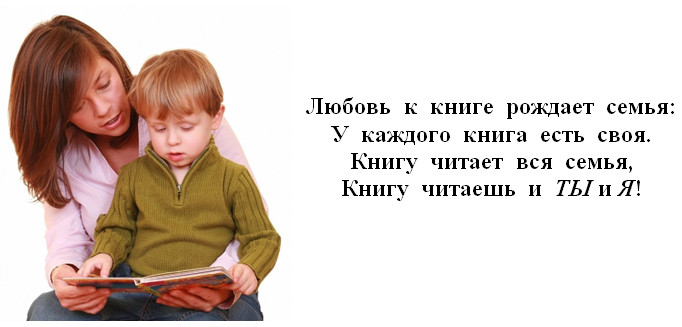 Для того чтобы помочь ребенку научиться наслаждаться поэзией, желательно учесть следующее.• Главным условием воспитания в ребенке ценителя поэзии является наличие книжного окружения и увлечение взрослых поэзией, чтобы ребенок находился в атмосфере стихов, литературы. Читайте ребенку больше и чаще!• Настоящего читателя поэзии отличает определенная культура чтения стихотворений. Прежде чем читать стихотворение, взрослому нужно обратить внимание на его название, которое состоит из имени и фамилии писателя и заголовка произведения. Если фамилия автора уже встречалась, вспомните, что уже читали, и какое осталось впечатление. Возможно, сначала это будет для вас не очень просто, но потом станет приятной привычкой.• Чтобы воспринимать поэзию, нужны особый слух и особое расположение духа. Наиболее сильное впечатление вызывают стихотворения, когда они рассказываются в соответствующей ситуации. Вот, например, зимним утром, выглянув в окно, мама проговаривает строчки стихотворения А. С. Пушкина «Зимнее утро»:Мороз и солнце; день чудесный.Еще ты дремлешь, друг прелестный.Пора, красавица, проснись:.«Нужно читать стихи, однако читать не только глазами, но и ушами, т. е. произносить текст и слушать, как звучат строки. Такое чтение то же самое, что исполнение музыкального произведения, которое пока к нему не притронулся инструмент или голос, остается россыпью странных значков на бумаге». (Наум Басовский).Поэзию не столько читают, сколько перечитывают, возвращаются, открывая ее для себя снова. Обращайте внимание на стихотворения, которые вызывают наибольший отклик у ребенка. Постепенно расширяйте круг чтения, вводя в него признанных поэтов. Для этого родители могут воспользоваться рекомендательными указателями или ориентироваться на авторов, которые представлены в современных хрестоматиях, а также собственные вкусы и предпочтения. Стихи, услышанные в детстве от родных людей, навсегда сохраняются в сердце среди самых светлых воспоминаний.Как выбрать лучшее стихотворение для своего ребенка?С этой проблемой выбора сталкиваются все заботливые родители. Конечно, наилучший вариант для родителей — это использование классических, проверенных временем хрестоматий для определенного возраста. Попробуйте прочитать несколько строк из книги. Не спешите. Попробуйте прочитать несколько строк вслух. Если они вас заинтересуют, если, читая стихотворение, вы не «спотыкались», можно попробовать. Если постоянно проверять стихотворение чтением, то постепенно научишься отсеивать некачественные стихи. Но если вы сомневаетесь относительно качества стихотворного произведения, что делать? «Заповеди», которые являются результатом многолетнего опыта, вошли в знаменитую книгу К. Чуковского «От двух до пяти». Очень советую прочитать ее тем, кто или уже стал родителем, или бабушкой (дедушкой) или скоро станет, так как эта книга, несмотря на то, что уже прошло больше 50 лет со времени ее появления на свет, является актуальной для понимания того, как формируется детская речь. Эта книга — яркий пример внимательного и доброжелательного наблюдения над развитием ребенка.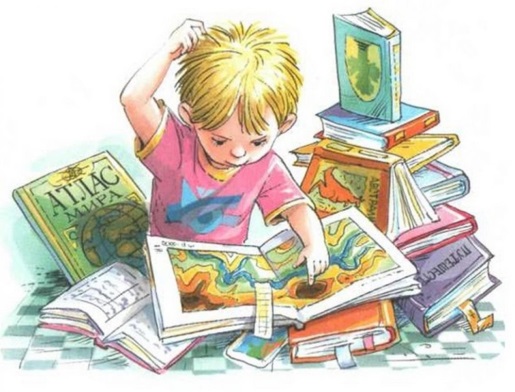 Дети, которым читают много стихотворных произведений, имеют замечательную память и чувство ритма, без больших усилий запоминают большие тексты. Особенно, если делать это регулярно и с использованием специальных приемов.Произвольное запоминание — это сложная интеллектуальная работа. Она помогает более быстрому обогащению речи ребенка, чем при невольном запоминании; интенсивнее развивает эстетичные чувства (чувство поэзии, чувство прекрасного); укрепляет образную память (связанную с воображением) и словесную память (связанную с мышлением, которая по мнению психологов, является самым совершенным видом памяти.Основные правила заучивания стихотворений с дошкольниками.1. Выбранное стихотворение должно отвечать возрастным особенностям ребенка. Поэтическое произведение должно нравиться своей музыкальностью, должно приносить эстетическое и моральное удовлетворение, желание воссоздавать, слышать еще раз.2. Нужно не спеша, выразительно прочитать ребенку все стихотворение от начала и до конца. Понимание содержания способствует эффективному запоминанию. Если взрослый расскажет стихотворение наизусть, то эффект будет большим.От вида запоминания зависит выбор вспомогательных приемов запоминания. Для аудиала нужно по-разному эмоционально проговаривать текст (и шепотом, и громко, и как медведь, и как зайчик и т. д.). Для зоровиков обязательным является увидеть картинку: или в книге, или нарисованную родителями. Взрослым не нужно бояться, что они не имеют художественных способностей, сам факт рисования привлекает внимание ребенка. Кинестетикам помогут разнообразные жесты, которые как опоры будут напоминать, о чем будет идти речь дальше в стихотворении. Самостоятельно определить, к какому типу относится ребенок, можно практическим путем, обратив внимание на способ запоминания, который более всего ему нравится и который в дальнейшем окажется более эффективным.Не нужно требовать, чтобы ребенок сразу запомнил и повторил все стихотворение. У кого-то получается легко запомнить большое по объему произведение, а кому-то нужно повторять на протяжении недели одно четверостишие. Но если родители будут спокойны и уверенны, будут ободрять своего ребенка, у них обязательно все получится. 